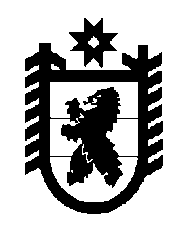 Российская Федерация Республика Карелия    РАСПОРЯЖЕНИЕГЛАВЫ РЕСПУБЛИКИ КАРЕЛИЯВнести в распоряжение Главы Республики Карелия от 24 июля             2012 года № 268-р (Собрание законодательства Республики Карелия, 2012, № 7, ст. 1325) следующие изменения:1. В пункте 2 слова «Первому заместителю Главы Республики Карелия по региональной политике» заменить словами «Заместителю Главы Республики Карелия – Министру здравоохранения и социального развития Республики Карелия».2. В пункте 4 слова «Первому заместителю Главы Республики Карелия по региональной политике» заменить словами «Заместителю Главы Республики Карелия – Министру здравоохранения и социального развития Республики Карелия».3. Внести в состав рабочей группы по координации деятельности органов исполнительной власти Республики Карелия и обеспечению контроля за реализацией отдельных указов Президента Российской Федерации от 7 мая 2012 года на территории Республики Карелия (далее – рабочая группа), утвержденный указанным распоряжением, следующие изменения:а) назначить заместителем руководителя рабочей группы Улич В.В. – заместителя Главы Республики Карелия – Министра здравоохранения и социального развития Республики Карелия;б) включить в состав рабочей группы следующих лиц:Вавилова Н.И. – директор бюджетного учреждения «Музей изобразительных искусств Республики Карелия», секретарь Общественной палаты Республики Карелия (по согласованию);Невайкина Т.М. – руководитель Государственной инспекции труда в Республике Карелия (по согласованию);в) указать новые должности следующих членов рабочей группы:Воронов А.М. – Министр по делам молодежи, физической культуре и спорту Республики Карелия;Тельнов О.В. – заместитель Главы Республики Карелия – Министр строительства, жилищно-коммунального хозяйства и энергетики Республики Карелия;Тюфякина Н.С. – начальник управления Администрации Главы Республики Карелия;г) исключить из состава рабочей группы Чаженгина А.В.,                 Ефимова А.В.             Глава Республики  Карелия                                                             А.П. Худилайненг. Петрозаводск31 июля 2013 года № 269-р 